											Приложение 1											Приложение 2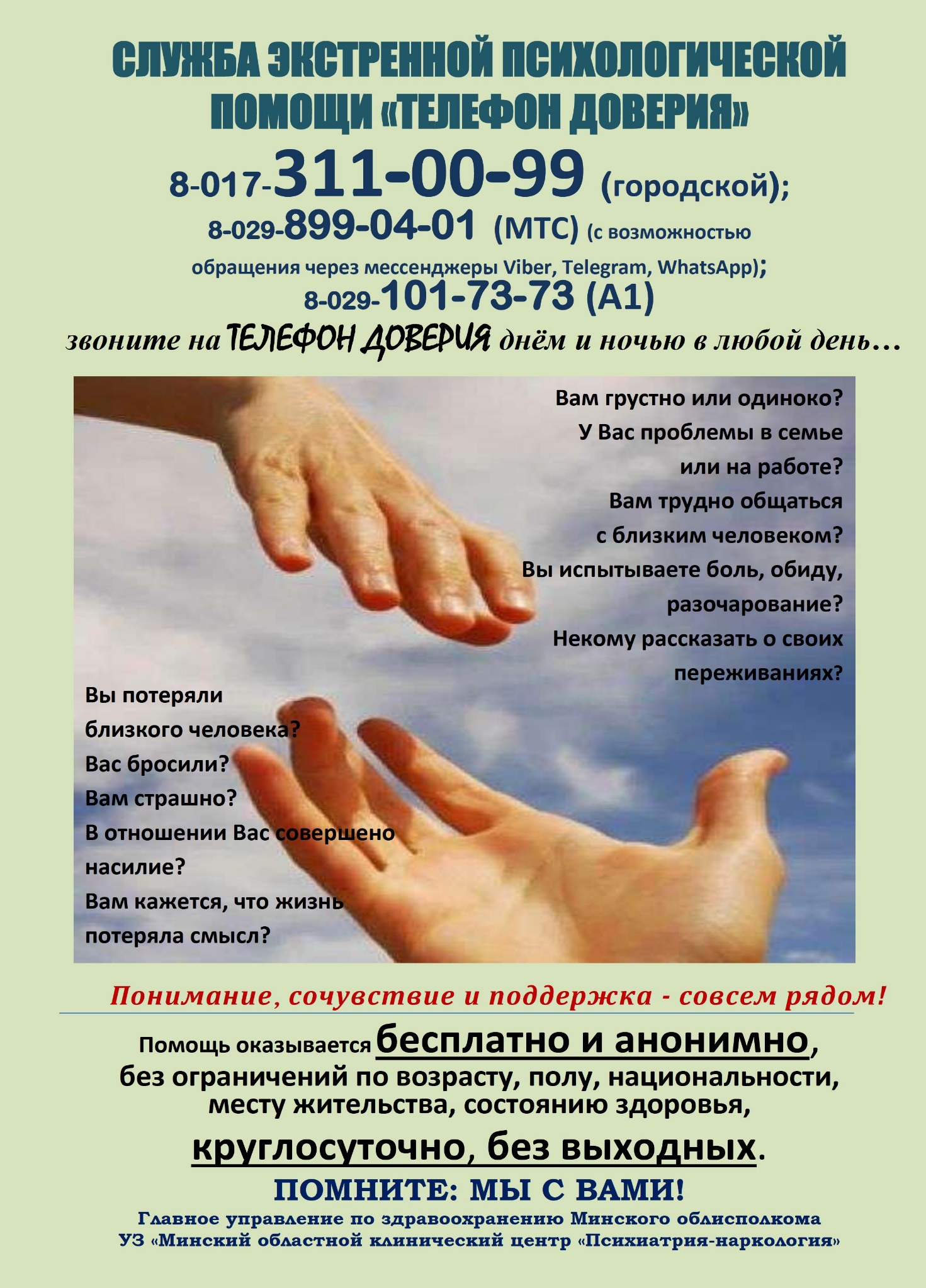 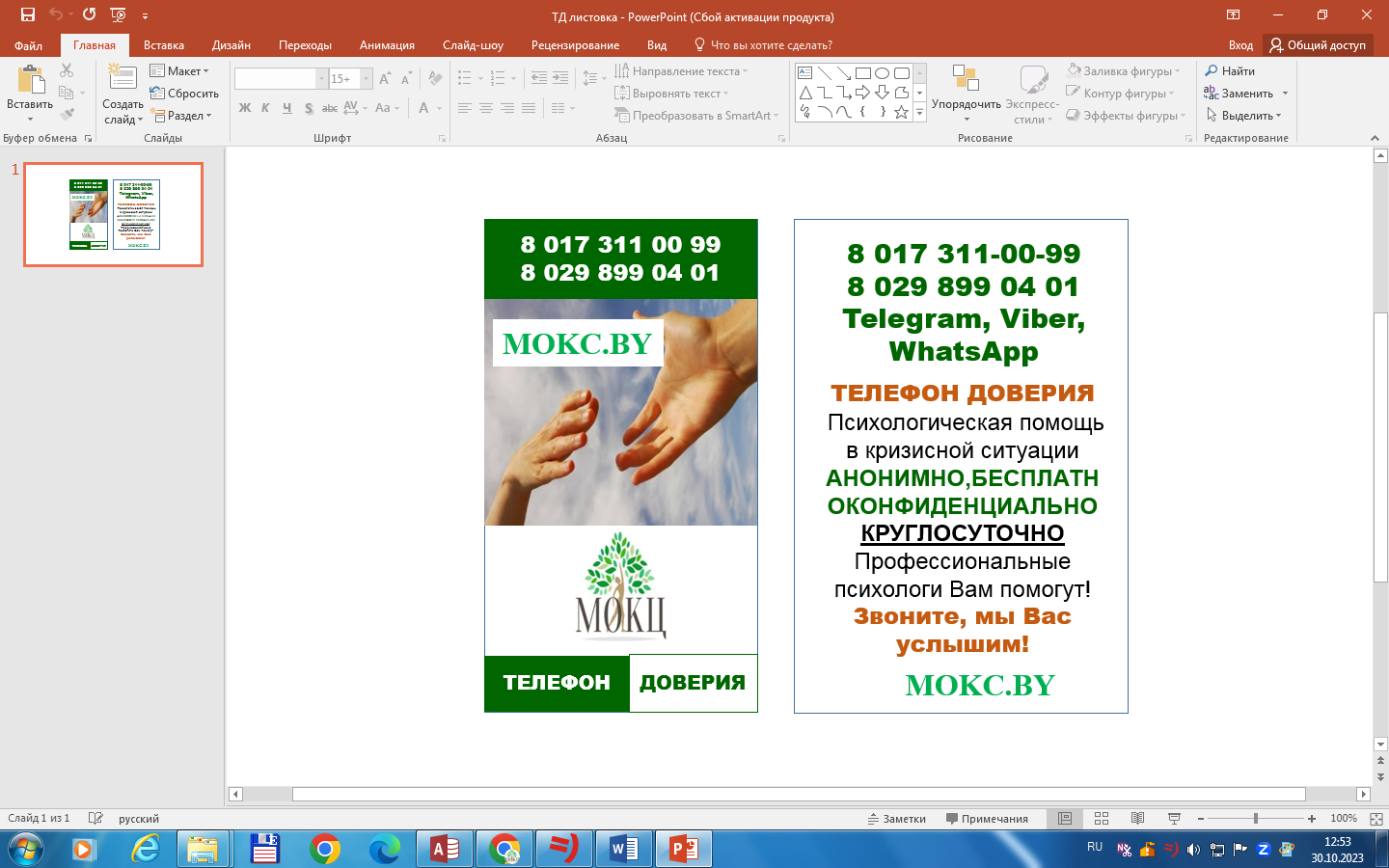 Приложение 3«Телефон Доверия»(круглосуточная психологическая помощь)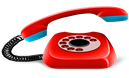 Гор. 8017-311-00-99Моб.: +375-29-899-04-01+375-29-101-73-73с возможностью обращения с помощью мессенджеров (Telegram, Viber, WhatsApp)«Телефон Доверия»(круглосуточная психологическая помощь)Гор. 8017-311-00-99Моб.: +375-29-899-04-01+375-29-101-73-73с возможностью обращения с помощью мессенджеров (Telegram, Viber, WhatsApp)«Телефон Доверия»(круглосуточная психологическая помощь)Гор. 8017-311-00-99Моб.: +375-29-899-04-01+375-29-101-73-73с возможностью обращения с помощью мессенджеров (Telegram, Viber, WhatsApp)«Телефон Доверия»(круглосуточная психологическая помощь)Гор. 8017-311-00-99Моб.: +375-29-899-04-01+375-29-101-73-73с возможностью обращения с помощью мессенджеров (Telegram, Viber, WhatsApp)«Телефон Доверия»(круглосуточная психологическая помощь)Гор. 8017-311-00-99Моб.: +375-29-899-04-01+375-29-101-73-73с возможностью обращения с помощью мессенджеров (Telegram, Viber, WhatsApp)«Телефон Доверия»(круглосуточная психологическая помощь)Гор. 8017-311-00-99Моб.: +375-29-899-04-01+375-29-101-73-73с возможностью обращения с помощью мессенджеров (Telegram, Viber, WhatsApp)«Телефон Доверия»(круглосуточная психологическая помощь)Гор. 8017-311-00-99Моб.: +375-29-899-04-01+375-29-101-73-73с возможностью обращения с помощью мессенджеров (Telegram, Viber, WhatsApp)«Телефон Доверия»(круглосуточная психологическая помощь)Гор. 8017-311-00-99Моб.: +375-29-899-04-01+375-29-101-73-73с возможностью обращения с помощью мессенджеров (Telegram, Viber, WhatsApp)«Телефон Доверия»(круглосуточная психологическая помощь)Гор. 8017-311-00-99Моб.: +375-29-899-04-01+375-29-101-73-73с возможностью обращения с помощью мессенджеров (Telegram, Viber, WhatsApp)«Телефон Доверия»(круглосуточная психологическая помощь)Гор. 8017-311-00-99Моб.: +375-29-899-04-01+375-29-101-73-73с возможностью обращения с помощью мессенджеров (Telegram, Viber, WhatsApp)